2018 Borough of Mountain Lakes 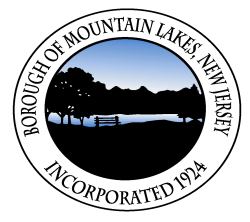 Janice D. Hunts Lifelong Service AwardAward Nomination FormThe purpose of this prestigious award is to honor a Mountain Lakes citizen who, by his or her actions, has shown themselves to be an asset to the Borough of Mountain Lakes. The citizen must be nominated for their volunteer efforts and contributions to the Borough over the course of ten (10) or more years. The citizen must be a current or former resident of the Borough for at least a ten (10) year period. Nominations may be made for an individual or may also include couples or families. Paid employees of the Borough and other civic and community organizations are not eligible for nomination.Nomination forms must be submitted to the Borough Clerk, 400 Boulevard, Mountain Lakes, or via email at vegan@mtnlakes.org no later than November 1, 2018. Awards are presented by the Mayor at the December Council meeting.Please answer all questions completely. Use additional sheets of paper if necessary.1. 	List all activities, clubs and organizations the nominee has been involved in during the past ten (10) plus years. Include length of service, offices held and a brief description of responsibilities. 2.	List all activities, clubs and organizations the nominee was involved in during their residency in Mountain Lakes. Include length of service, offices held and a brief description of responsibilities.3. 	Describe briefly the exceptional qualifications of the nominee, including: volunteer work and any special achievements or honors. 4.  	Summarize the reasons why you, the nominator, believe your nominee should be the recipient of Mountain Lakes’ Janice D. Hunts Lifelong Service Award, including how the commitment of personal time has contributed significantly and consistently to advance the Borough of Mountain Lakes.Name of Nominee(s)Address of Nominee(s)Nominee Home PhoneNominee Work or Cell PhoneYears the Nominee Served the CommunityNumber of Hours (approx) Nominee(s) Volunteered in 2017Name of Person Submitting ApplicationPhone Number of Person Submitting ApplicationRelation to Applicant